บันทึกข้อความ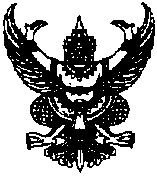 ส่วนราชการ   คณะศิลปกรรมศาสตร์  มหาวิทยาลัยเทคโนโลยีราชมงคลธัญบุรี  โทร 02 549 4677ที่  อว  0649.09/พิเศษ		             	           วันที่  ..................วันที่ เดือน พ.ศ....................เรื่อง      ขอแจ้งการใช้เงินอุดหนุนโครงการวิจัยเรียน      คณบดีคณะศิลปกรรมศาสตร์	 ด้วย (กระผม/ดิฉัน) , (นาย/นาง/นางสาว) .........................ชื่อ-นามสกุลนักวิจัย/นักสร้างสรรค์.......................................ได้ขออนุมัติใช้เงินอุดหนุนโครงการวิจัย เรื่อง........................ชื่อเรื่อง................................................................................................................................................................................................................................................................................................................งบประมาณ…กองทุนส่งเสริมงานวิจัย…........…..……ประเภททุน.....นักสร้างสรรค์รุ่นใหม่...............ประจำปีงบประมาณ....2562...ขอแจ้งการใช้เงินอุดหนุนโครงการวิจัย งวดที่ .....1..... ซึ่งขออนุมัติเป็นจำนวนเงิน...............25,000...................บาท โดยเป็นค่าใช้จ่ายตามรายละเอียดที่แนบมา ดังนี้...................1. ค่าสาธารณูปโภค  2,500  บาท......................................................................................................................................................2. ค่าวัสดุ   20,000  บาท....................................................................................................................................................................3. ค่าจ้างเหมา  2,500  บาท..............................................................................................................................................................................................................................................................................................................................................................รวมเป็นเงิน.........25,000...............บาทจึงเรียนมาเพื่อโปรดพิจารณา                                                                 ลงชื่อ……………………………………………………………                         (…………ชื่อ-นามสกุลนักวิจัย/นักสร้างสรรค์………)                หัวหน้าโครงการความเห็นชอบเรียน  คณบดีเพื่อโปรดพิจารณา...................................ลงชื่อ.......................................................(ผู้ช่วยศาสตราจารย์รัตนฤทธิ์  จันทรรังสี)         รองคณบดีฝ่ายวิชาการและวิจัย               ................../....................../...................                                                                		        คำสั่งคณบดี......................................................................                                                                             ลงชื่อ............................................................                                                                                      (รองศาสตราจารย์ ดร.สมพร  ธุรี)                                                                                         คณบดีคณะศิลปกรรมศาสตร์                                                         		       .............../...................../................